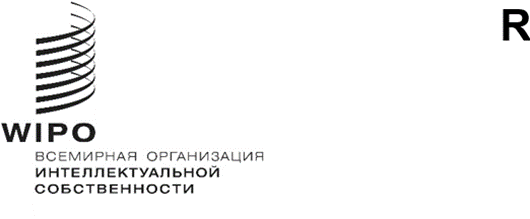 BTAP/A/1/1оригинал:  английскийдата:  21 июля 2020 г.Пекинский договор по аудиовизуальным исполнениям (ПДАИ)АссамблеяПервая (1-я очередная) сессия
Женева, 21–29 сентября 2020 г.правила процедурыДокумент подготовлен Международным бюро	Пекинский договор по аудиовизуальным исполнениям (ниже именуемый «Пекинский договор») вступил в силу 28 апреля 2020 г. в результате его ратификации или присоединения к нему необходимого числа сторон (30). В настоящем документе содержатся информация и предложения по процедурным вопросам, касающимся первой сессии Ассамблеи Пекинского договора (ниже именуемой «Ассамблея»). Предлагается, чтобы на этой сессии Ассамблея приняла правила процедуры, избрала должностных лиц и рассмотрела информацию о членском составе и осуществлении Договора (документ BTAP/A/1/2).Общие правила процедуры	Статья 21(5) Пекинского договора гласит:«Статья 21Ассамблея…(5) Ассамблея стремится принимать свои решения на основе консенсуса и устанавливает свои правила процедуры, в том числе в отношении созыва внеочередных сессий, требований кворума и, с учетом положений настоящего Договора, большинства, требуемого для принятия различных решений».	В целях выполнения требований этого положения Ассамблее, как и любому другому органу ВОИС, предлагается принять в качестве своих правил процедуры Общие правила процедуры ВОИС (публикация ВОИС № 399 (R) Rev.3) с изменениями, обусловленными введением следующих специальных правил.Специальные правила	Пекинский договор содержит ряд положений, расходящихся с практикой, принятой в связи с предшествующими договорами и конвенциями ВОИС. С учетом этого необходимо рассмотреть ряд специальных правил, вносящих поправки в Общие правила процедуры ВОИС.	Возможность внесения поправок в Общие правила процедуры ВОИС прямо предусмотрена самими этими правилами.Должностные лица	Правило 9 Общих правил процедуры ВОИС гласит, что должностные лица избираются на первом заседании каждой очередной сессии. Таким образом, должностные лица органов ВОИС выполняют свои обязанности с момента их избрания на очередной сессии до следующей очередной сессии, но не включая ее, и этот срок обычно составляет два года.	Статья 21(4) Пекинского договора предусматривает, что Ассамблея «собирается на очередную сессию, созываемую Генеральным директором, и, при отсутствии исключительных обстоятельств, в те же сроки и в том же месте, что и Генеральная Ассамблея ВОИС». В соответствии с этим положением и поправками, предложенными в рамках организационно-правовой реформы и принятыми Генеральной Ассамблеей ВОИС в 2003 г., которые касаются, в частности, периодичности сессий Генеральной Ассамблеи, Ассамблея Пекинского договора будет собираться на очередную сессию ежегодно (как и в случае Ассамблеи Марракешского договора). Поскольку в 2020 г. Генеральная Ассамблея ВОИС, равно как и другие Ассамблеи государств – членов Организации соберутся на внеочередные сессии, должностные лица, председательствующие в этих органах, будут выполнять свои обязанности уже второй год в рамках своих соответствующих мандатов. Для того чтобы выборы должностных лиц Ассамблеи Пекинского договора соответствовали циклу других Ассамблей, предлагается в порядке исключения избрать на этой первой сессии Председателя и заместителей Председателя Ассамблеи Пекинского договора сроком на один год вплоть до следующей очередной сессии в 2021 г., но не включая ее. Начиная с 2021 г. и далее предлагается, чтобы срок полномочий Председателя и заместителей Председателя Ассамблеи Пекинского договора составлял два года; таким образом, выборы должностных лиц Ассамблеи Пекинского договора будут проводиться параллельно с выборами других органов ВОИС.	В этой связи предлагается заменить правило 9 Общих правил процедуры ВОИС следующим специальным правилом, предусматривающим, что Ассамблея Пекинского договора собирается на очередную сессию ежегодно (а не раз в два года), с тем пониманием, что это специальное правило и, соответственно, двухлетний срок полномочий начинает применяться в отношении должностных лиц, избранных на второй очередной сессии Ассамблеи Пекинского договора (т.е. на сессии 2021 г.). Как указано в пункте 7 выше, и без ущерба для предлагаемого специального правила 9, Председатель и заместители Председателя Ассамблеи Пекинского договора, избранные на первой сессии Ассамблеи, будут, соответственно, выполнять свои обязанности в течение одного года вплоть до второй очередной сессии Ассамблеи, но не включая ее.Правило 9. Должностные лицаАссамблея избирает Председателя и двух заместителей Председателя, которые занимают свою должность на протяжении двух очередных сессий до избрания новых должностных лиц.Слагающие свои полномочия Председатель и заместитель Председателя не могут претендовать на немедленное переизбрание на должность, которую они покидают. Делегация	Общие правила процедуры ВОИС предусматривают, что делегации состоят исключительно из представителей государств-членов. Общие правила процедуры ВОИС также предусматривают, что межправительственные организации могут быть представлены в качестве наблюдателей.	Несмотря на вышесказанное, Пекинский договор оговаривает статус отдельных межправительственных организаций в контексте Ассамблеи. Этот статус отличается от статуса наблюдателя, получаемого межправительственными организациями согласно Общим правилам процедуры ВОИС.Так, статья 23 Пекинского договора гласит:«Статья 23Право участия в Договоре1. Участником настоящего Договора может стать любое государство-член ВОИС.2. Ассамблея может принимать решения о допуске к участию в настоящем Договоре любой межправительственной организации, которая заявляет, что она имеет компетенцию и собственную обязательную для всех государств-членов такой организации нормативную базу по вопросам, регулируемым настоящим Договором, и что она должным образом уполномочена в соответствии с ее внутренними процедурами стать участницей настоящего Договора.3. Участником настоящего Договора может стать Европейский Союз, сделав упомянутое в предыдущем пункте заявление на Дипломатической конференции, принявшей настоящий Договор».	В этой связи предлагается заменить правило 7 Общих правил процедуры ВОИС специальным правилом, предусматривающим расширение определения «Делегации» путем включения в него тех межправительственных организаций, которые присоединятся к Пекинскому договору в качестве Договаривающихся сторон в соответствии со статьей 23(2):Правило 7. Делегации(1) Каждое государство – член органа представляет один делегат или более, которому (которым) могут помогать заместители, советники и эксперты.(2) Любая межправительственная организация, которая становится участником Пекинского договора в соответствии со статьей 23(2) этого договора, считается делегацией и пользуется в Ассамблее теми же правами, что и делегация государства, если иное не предусмотрено в настоящих правилах.(3) У каждой делегации есть глава делегации.(4) Любой заместитель, советник или эксперт может выступать в качестве делегата по поручению главы его/ее делегации.(5) Каждый делегат или заместитель должен иметь полномочия от компетентного органа государства или межправительственной организации, которое (которую) он/она представляет. Генерального директора уведомляют о назначении делегатов и заместителей в письме, причем желательно, чтобы его отправителем были Министерство иностранных дел или компетентный орган межправительственной организации.Голосование	Статья 21(3)(b) Пекинского договора гласит:«Статья 21Ассамблея[…](b) Любая Договаривающаяся сторона, являющаяся межправительственной организацией, может участвовать в голосовании вместо государств-членов такой организации с числом голосов, равным числу государств-членов такой организации, которые являются сторонами настоящего Договора. Такая межправительственная организация не участвует в голосовании, если любое из ее государств-членов использует свое право голоса, и наоборот».[…]	С учетом положений Пекинского договора, разрешающих отдельным межправительственным организациям становиться участниками Договора, быть представленными делегациями и осуществлять право голоса в Ассамблее на определенных условиях, предлагается заменить правило 25 Общих правил процедуры ВОИС следующим специальным правилом:Правило 25. ГолосованиеПредложения и поправки, представленные какой-либо делегацией, ставятся на голосование только в том случае, если их поддерживает по крайней мере еще одна делегация.Каждая Договаривающаяся сторона, являющаяся государством, имеет один голос и голосует от своего имени.(3) Любая Договаривающаяся сторона, являющаяся межправительственной организацией, может участвовать в голосовании вместо входящих в ее состав государств-членов, имея при этом число голосов, равное числу входящих в ее состав государств-членов, являющихся участниками Договора. Такая межправительственная организация не участвует в голосовании, если любое из входящих в ее состав государств-членов осуществляет свое право голоса, и наоборот. Кроме того, такая межправительственная организация не участвует в голосовании, если любое из входящих в ее состав государств-членов, участвующих в Договоре, является государством-членом другой такой межправительственной организации и эта другая межправительственная организация участвует в соответствующем голосовании.Дополнительные специальные правила	Статья 21(5) Пекинского договора в соответствующей части гласит, что Ассамблея устанавливает свои правила процедуры, «в том числе в отношении созыва внеочередных сессий [и] требований кворума». Поскольку в Общих правилах процедуры ВОИС нет конкретных положений, посвященных этим двум вопросам (они, скорее, регулируются текстом Конвенции ВОИС и рядом других договоров), предлагается предусмотреть для Ассамблеи Пекинского договора следующие дополнительные специальные правила процедуры:КворумПоловина государств – членов Ассамблеи Пекинского договора составляют кворум.Созыв внеочередных сессийАссамблея собирается на внеочередную сессию, созываемую Генеральным директором по требованию одной четверти государств – членов Ассамблеи.	Ассамблее предлагается рассмотреть и принять в качестве своих правил процедуры Общие правила процедуры ВОИС с поправками, внесенными в правила 7, 9 и 25, как они изложены в документе BTAP/A/1/1 (пункты 8, 11 и 13), а также с двумя дополнительными специальными правилами процедуры, изложенными в пункте 14 того же документа.[Конец документа]